П О С Т А Н О В Л Е Н И Еот 06.02.2019   № 119г. МайкопО внесении изменений в постановление Администрации муниципального образования «Город Майкоп» от 27.03.2018 №373 «Об утверждении Положения об оплате труда работников Муниципального казенного учреждения «Молодежный координационный центр»В целях совершенствования системы оплаты труда работников Муниципального казенного учреждения «Молодежный координационный центр», в соответствии с постановлением Главы муниципального образования «Город Майкоп» от 29.06.2009 №471 «О введении новой системы оплаты труда работников муниципальных образовательных учреждений муниципального образования «Город Майкоп», подведомственных Комитету по образованию Администрации муниципального образования «Город Майкоп», постановлением Администрации муниципального образования «Город Майкоп» от 15.11.2017 №1366 «О внесении изменений в постановление Главы муниципального образования «Город Майкоп» от 30.06.2009 № 472 «О введении новой системы оплаты труда работников муниципальных учреждений культуры и муниципальных образовательных учреждений дополнительного образования детей муниципального образования «Город Майкоп», подведомственных Управлению культуры муниципального образования «Город Майкоп», п о с т а н о в л я ю:В Положение об оплате труда работников Муниципального казенного учреждения «Молодежный координационный центр», утвержденное постановлением Администрации муниципального образования «Город Майкоп» от 27.03.2018 №373 «Об утверждении Положения об оплате труда работников Муниципального казенного учреждения «Молодежный координационный центр», внести изменения:1.1. Пункт 2 Раздела III Положения об оплате труда работников Муниципального казенного учреждения «Молодежный координационный центр» изложить в следующей редакции: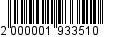 «2. Размеры окладов (должностных окладов), ставок заработной платы за норму часов педагогической работы работников, устанавливаются на основе отнесения занимаемых ими должностей к профессиональным квалификационным группам (далее – ПКГ), утвержденным приказом Министерства здравоохранения и социального развития Российской Федерации от 5 мая 2008 г. № 216н «Об утверждении профессиональных квалификационных групп должностей работников образования»:».2. Опубликовать настоящее постановление в газете «Майкопские новости» и разместить на официальном сайте Администрации муниципального образования «Город Майкоп».3. Постановление «О внесении изменений в постановление Администрации муниципального образования «Город Майкоп» от 27.03.2018 №373 «Об утверждении Положения об оплате труда работников Муниципального казенного учреждения «Молодежный координационный центр» вступает в силу со дня его официального опубликования.Глава муниципального образования«Город Майкоп»                                                                                  А.Л. ГетмановАдминистрация муниципального образования «Город Майкоп»Республики Адыгея 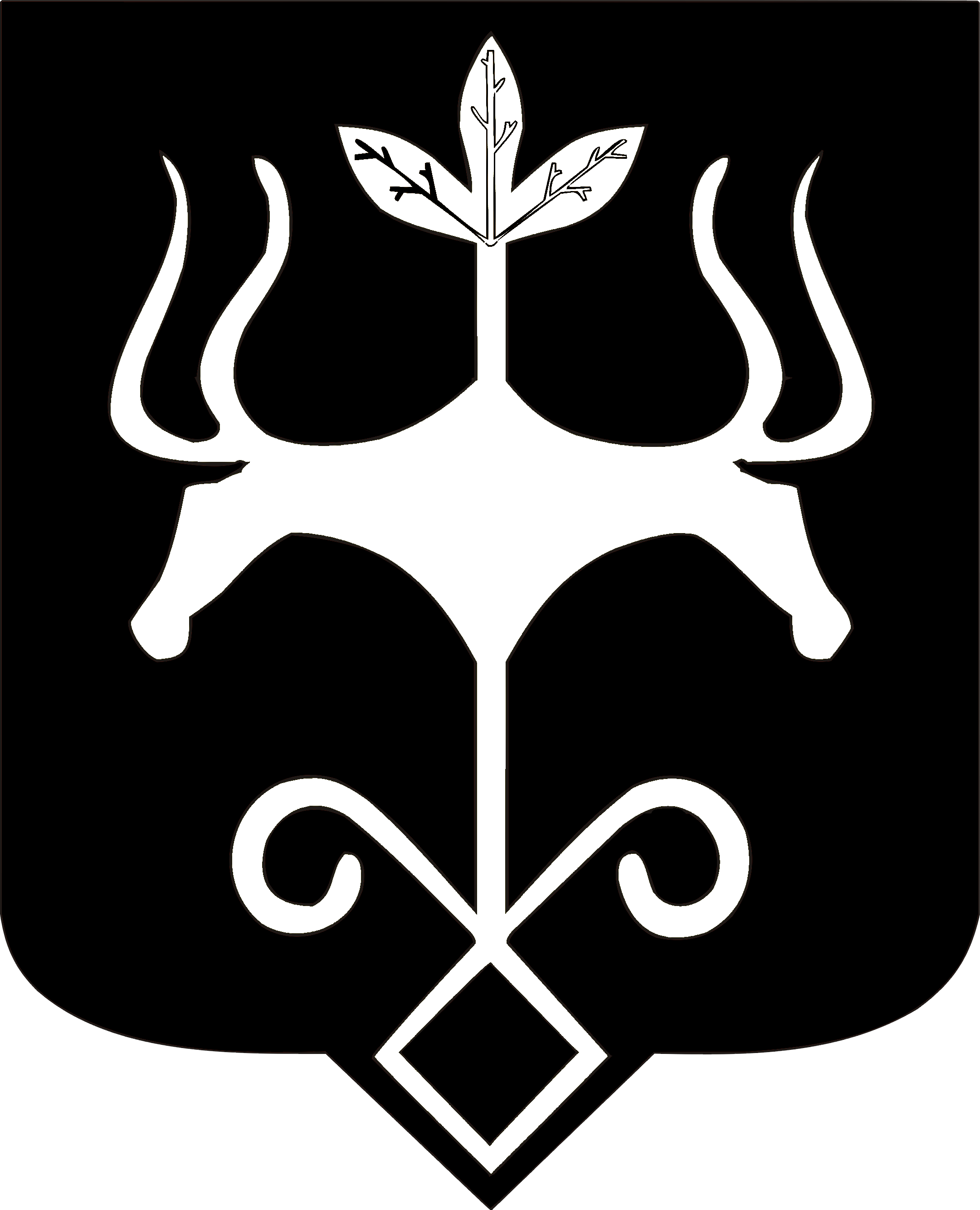 Адыгэ Республикэммуниципальнэ образованиеу 
«Къалэу Мыекъуапэ» и АдминистрациеПрофессиональные квалификационные группы должностей/ квалификационные уровниРазмеры окладов (должностных окладов), ставок заработной платы за норму часов педагогической работы (в рублях)Должности, отнесенные к ПКГ педагогических работниковДолжности, отнесенные к ПКГ педагогических работников2 квалификационный уровень6106